CONNECTOR  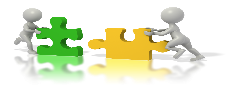 CONNECTOR: Your job is to find connections between the book and you, and between the book and the wider world.  All good readers try to make connections.  Consider the list below when you make your connections.Your own past experiences Things going on in the school, community, city, country, world, etc.Stories in the newsSimilar events at other times in history and/placesOther people of problems you were reminded ofAspects of this book and other books, stories, poems, songs, movies, media, etc.Some connections I made between this reading and my own experiences, the wider world, and other texts/authors:_________________________________________________________________________________________________________________________________________________________________________________________________________________________________________________________________________________________________________________________________________________________________________________________________________________________________________________________________________________________________________________________________________________________________________________________________________________________________________________________________________________________________________________________________________________________________________________________________________________________________________________________________________________________________________________________________________________________________________________________________________________________________________________________________________________________________________LITERARY LUMINARY  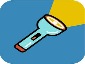 LITERARY LUMINARY: Your job is to locate a few special sections or quotations in the text for your group to discuss.  The idea is to help people go back to something that was particularly interesting, powerful, funny, puzzling or important and have them think about it more carefully.  For each passage/quotation you choose, consider why you picked it, and write what your plan is for your group to consider and discuss it – quick write, pass around, oral discussion, etc.  When choosing the passage consider different elements of fiction: setting, conflict, character, plot, theme, etc.  Remember, the purpose is to suggest material for discussion and reflection.SUMMERIZER 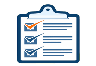 SUMMERIZER:  Your job is to prepare a brief summary of today’s reading.  Your group discussion will start with your 1-2 minute statement that covers key points, main highlights, and general idea of today’s reading assignment.Summary:____________________________________________________________________________________________________________________________________________________________________________________________________________________________________________________________________________________________________________________________________________________________________________________________________________________________________________________________________________________________________________________________________________________________________________________________________________________________________________________________________________________________________________________________________________________________________________________________________________________________________________________________________________________________________________________________________________________________________________________________________________________________________	Key Points: (Setting, Character, Plot, Conflict, Themes, etc.)1._________________________________________________________________________________________2._________________________________________________________________________________________3._________________________________________________________________________________________4._________________________________________________________________________________________5._________________________________________________________________________________________DISCUSSION DIRECTOR./QUESTIONER   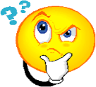 DISCUSSION DIRECTOR/QUESTIONER: Your job is to develop a list of questions that your group might want to discuss about this part of the book. Don’t worry about the small details; your task is to help people talk over the big ideas in the reading and share their reactions. Usually the best discussion questions come from your own thoughts, feelings, and concerns as you read. You can list them below during or after your reading. You may also use some of the general questions below to develop topics to your group. Possible discussion questions or topics for today:1.__________________________________________________________________________________2.__________________________________________________________________________________3.__________________________________________________________________________________4.__________________________________________________________________________________5.__________________________________________________________________________________Tips: Consider Starting questions with how, why, what do you think, what if…A discussion of a work’s characters: are they realistic, symbolic, or historically based?What motivates the characters or leads them to make the choices they do?An in-depth discussion of the work’s eventsA discussion of any confusing passage or event The historical context and/or events that occurred in a particular workCommentary on the social, political, or economic context in which a work was written- how does the context influence the workAn analysis of a specific image, passage, phrase etc.An analysis of a recurring image, phrase, event, etc.Topics to be carried over next discussion: ________________________________________________PHILOSOPHER  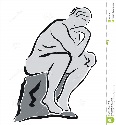 PHILOSOPHER: Your job is to consider the theme of this unit: personal identity.  How does the reading connect to this theme?  Who is the protagonist?  Other characters?  Why are they the way they are?  What has shaped their identity? How do they reveal their identity throughout the story? What is the author trying to get the reader to consider about our own identities?  What can we learn about identity from the events and experiences in the story? Has this story added to or changed your definition of personal identity?  Explain why or why not.  Try to get your group to share their own ideas as well.Your thoughts on the theme: ________________________________________________________________________________________________________________________________________________________________________________________________________________________________________________________________________________________________________________________________________________________________________________________________________________________________________________________________________________________________________________________________________________________________________________________________________________________________________________________________________________________________________________________________________________________________________________________________________________________________________________________________________________________________________________________________________________________________________________________________________________________________________________________________________________________________________________________________________________________________________________________________________________________________________________________________________________________________________________________________________________________________________________Pg. # & Paragraph # & start of quoteReason you chose the quote:Purpose & plan for discussionEx. Pg.5; Para 8:“He walked slowly…”Ex. I chose this quote because it really showed the dilemma he was facing when…Ex. Everyone does a quick write response & then we share aloud.1.2.3.